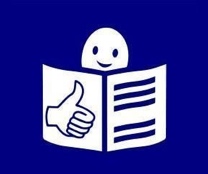 	Irakurketa errazeanAlmadiaren Eguneko Egitaraua2024ko apirilaren 27ª, LarunbataZer da Almadiaren Eguna?	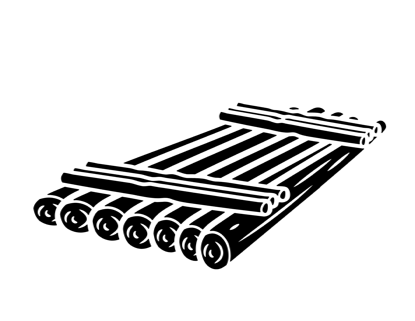 Alamadiaren Eguna Burgin ospatzen denfesta herrikoia da.Festak aurten 31 urte bete ditu.Almadia bategurrezko enborrekin egindako txalupa baten antzekoa da. Almadia hau iraganean enborrak garraiatzeko erabiltzen zen.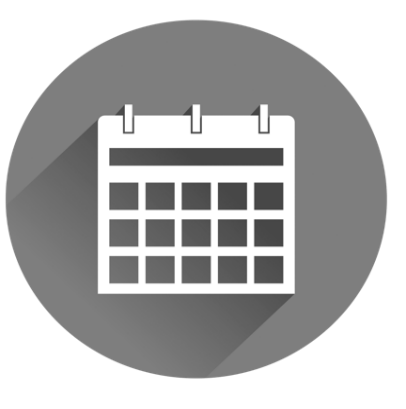 Zein egun ospatzen da?	Festa Larunbatean da.2024ko apirilaren 27aAlmadiaren Egunaren ordutegiak eta ekitaldiakApirilak 27, larunbataGoizean		9ak eta erdi:	• Gonbidatuei ongietorria Udaletxean.	• Erronkaribarko soineko pirinaiko tipikoekin,	  jantzitako taldeek parte hartuko dute.	• Dantzak plazan.10ak: 	• Burgiko lanbideen herrira bisita.10ak eta erdi: 	• Almadiaren Museoak ateak irekiko ditu.	• Antzinako Azoka.	• Erronkariko Turismo Bulegoaren 	  eta Nafarroako Almadiazainen Elkartearen	  informazio eta sustapeneko postua.	• Musika herriko karrika eta plazetan.11ak:	• Almadiak aterako dira.11ak eta erdi: 	• Latsarien lanbidearen antzezpena.	  Burgi zubiaren ondoan.	  Latsari bat 	  arropak garbitzen dituen 	  emakume bat da.	• Dantza tradizionalak.	• Janpai-joleak.12ak eta erdi: 	• Almadiak Burgira iritsiko dira.Apirilak 27, larunbataArratsaldean	1ak eta erdi: 	• Erronkari Jatorri Deiturako gaztaren	  2024ko kanpainaren aurkezpen ofiziala.	• Lehenengo gazta-mozketa egingo dugu.2ak eta erdi:	• Urrezko Almadia sariak banatzen ditugu.		Irabazleak Xabier Agote dibulgatzailea 	  eta Orhipean elkartea dira.	3ak:	• Herri bazkaria Barkainea pilotalekuan.5ak:	• Almadiaren Museoak ateak irekiko ditu.6ak eta erdi: 	• Los Tenampas taldea Plazan arituko dira.Gauean9ak:	• Sasix eta Puyix DJaren emanaldia.11ak:	• DJ Sisto DJaren emanaldia.	  DJ bat musika jartzen duen pertsona bat da.	Adi egon! Eguraldi txarra egiten badu	ekitaldi batzuk 	Burgiko Barkainea pilotalekuan eginen dira.	Programazioa aldatu daiteke.Antolatzailea: Nafarroako Almadiazainen 
Kultur Elkartea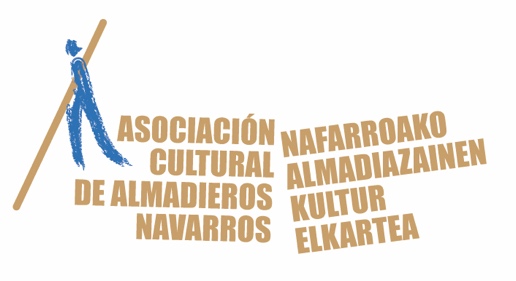 Asociación Cultural 
de Almadieros NavarrosLaguntzaileak: 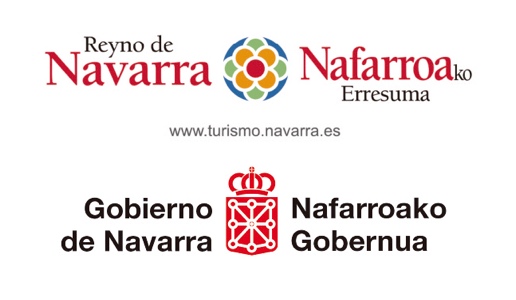 Nafarroako Gobernua.Kultura, Kirolaeta Turismo Saila.Turismo Zuzendaritza NagusiaEgitaraua.Reyno Gourmet.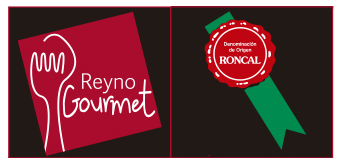 Jatorri-deituraErronkariko Gazta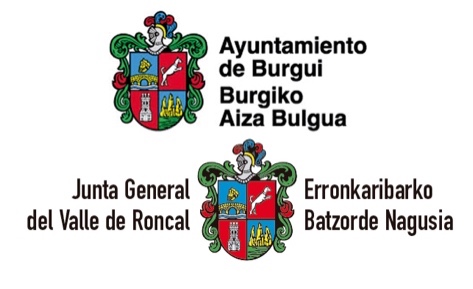 Burgiko Aiza BulguaAyuntamiento de Burgui.  Erronkaribarko Batzorde NagusiaJunta General del Valle de Roncal.© European Easy-to-Read Logo: Inclusion Europe.Informazio gehiago: www.inclusion-europe.eu